www.GasparillaConcours.com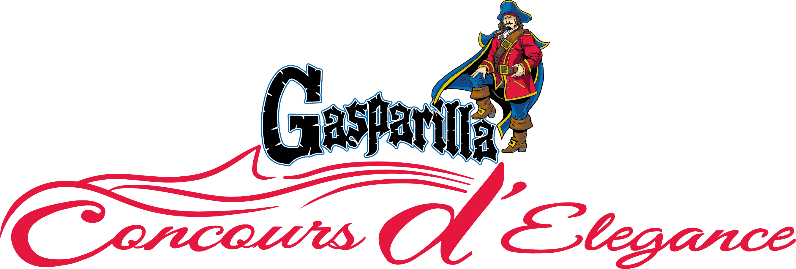 Auction@GasparillaConcours.com(813) 714-1019Auction Donation FormCompany Name______________________________________________Contact Name________________________________________________Mailing Address_______________________________________________Phone_______________________________________________________Email________________________________________________________Website______________________________________________________Description of Donated Item ____________________________________________________________________________________________________________________________________________________________________________________Retail Value    $_______________________________________________Will you be mailing or delivering your donation, or shall we pick up at your place of business? ___________________________________________Mailing & Delivery Address:Gasparilla Concours d’Elegance, 12820 Gibson Lane, Odessa, FL 33556You will receive a Donation Receipt within 30 days after the conclusion of the event. We thank you for your support of our event and the support of the beautiful kids at the Shriners Hospital for Children, who are the beneficiaries of your generosity._______________________________________________________________________________ 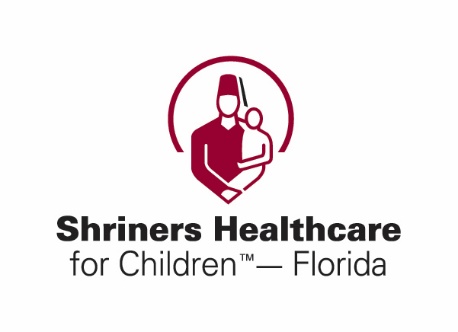 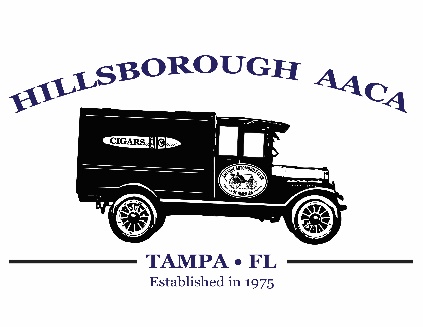 Gasparilla Concours d'Elegance Inc is an IRS 501c3 Charitable Organization. No compensation is paid to any organizers of this event. We do it for the love of our community, the love of great classic cars, and the love for the kids we support.